Welttourismusorganisation UNWTOUNWTO nimmt Allianz Partners in ihr Partnernetzwerk aufAllianz Partners trägt zu einem sicheren, verantwortungsvollen und zugänglichen Tourismus bei.Madrid/Paris, 25.03.2021. Allianz Partners wurde durch die Welttourismusorganisation (UNWTO) in ihr globales Mitgliedsnetzwerk aufgenommen. Mit einer Präsenz in 75 Ländern trägt Allianz Partners ab sofort als eines der ersten Versicherungsunternehmen im Netzwerk der UNWTO zur Förderung eines sicheren, verantwortungsvollen und zugänglichen Tourismus bei.Förderung von WissensaustauschDas Partnernetzwerk der UNWTO besteht aus wichtigen Vertretern aus Destinationsmanagement-Organisationen, NGOs, dem privaten Sektor und der Wissenschaft. Gemeinsam mit mehr als 500 anderen Mitgliedern fördert die UNWTO den Wissensaustausch, um eine nachhaltige Entwicklung der Vereinten Nationen zu erreichen. Ion Vilcu, Direktor der UNWTO-Abteilung für das Partnernetzwerk: „Wir freuen uns, Allianz Partners in unseren Arbeitsgruppen willkommen zu heißen und wissen, dass das Unternehmen durch seinen Fokus auf den Schutz von Reisenden und auf verantwortungsvolle Reiselösungen einen Beitrag für die Reiseindustrie leisten werden.“Engagement für den Wandel und die Erholung der ReiseindustrieIda Luka-Lognoné, CEO International Health & Travel und Vorstandsmitglied von Allianz Partners: „Wir sind stolz darauf, dass unsere Expertise von der Institution der Vereinten Nationen anerkannt wird und wir einen Beitrag zur Arbeit der UNWTO leisten können, insbesondere in dieser für den globalen Tourismus kritischen Zeit. Bei Allianz Partners engagieren wir uns in enger Abstimmung mit unseren Geschäftspartnern für einen Wandel und eine Erholung der Reiseindustrie. Als weltweit führender Anbieter von Reiseversicherungen ist es unser oberstes Ziel, die Reisenden zu schützen und gleichzeitig das Vertrauen der Kunden mit unseren Qualitätsdienstleistungen zu stärken. Nachhaltigkeit ist ein wesentliches Thema für die Zukunft des Reisens und zusammen mit anderen Partnern der UNWTO werden wir unsere Bemühungen zur Erreichung der gemeinsamen Ziele der Organisation verstärken.“Wissensaustausch als auch die Förderung von Synergien zwischen den Partnern des UNWTO Netzwerks und den Mitgliedstaaten sollen einen direkten Beitrag zur Verbreitung der nachhaltigen Entwicklungsziele der Vereinten Nationen leisten. Allianz Partners beteiligt sich aktiv am Dialog mit anderen Mitgliedern, um zu einem nachhaltigen globalen Tourismus beizutragen.Über Allianz Partners Die Allianz Partners Gruppe, mit Firmenhauptsitz in Frankreich, Saint Ouen, ist auf Versicherungsschutz und Hilfeleistungen in zahlreichen Geschäftsfeldern spezialisiert. Die Unternehmensgruppe ist Spezialist für sogenannte B2B2C Lösungen und weltweit in den Bereichen Assistance, Gesundheit & Leben, KFZ und Reiseversicherungen tätig. Diese Angebote, die eine Kombination aus Versicherung, Services und Technologie darstellen, stehen Geschäftspartnern sowie deren Kunden über direkte und digitale Kanäle unter den vier folgenden international bekannten Marken zur Verfügung: Allianz Assistance, Allianz Care, Allianz Automotive und Allianz Travel. Mehr als 21.000 Mitarbeiter wickeln jährlich etwa 71 Millionen Fälle in 70 verschiedenen Sprachen auf allen Kontinenten ab. Allianz Partners ist in Deutschland mit verschiedenen Unternehmen vertreten: Die AWP P&C S.A., Niederlassung für Deutschland und die Allianz Partners Deutschland GmbH bieten Leistungen im Bereich Spezialversicherungen für Reise, Freizeit und Auslandsaufenthalte sowie Assistance-Leistungen an. Zu Allianz Partners gehören zudem die Automotive VersicherungsService GmbH als Versicherungspartner des Automobilhandels sowie die MAWISTA GmbH als Spezialist in der Vermittlung von zielgruppenspezifischen Krankenversicherungen für vorübergehende Auslandsaufenthalte sowie Aufenthalte von Gästen aus dem Ausland in Deutschland. Die Allianz Handwerker Services GmbH bietet umfassende Leistungen rund um das Schaden- und Immobilienmanagement, modernisiert und repariert deutschlandweit mit eigenen Ingenieuren und geprüften Handwerkern. Als Customer Support Center erbringt die Mondial Kundenservice GmbH im 24/7-Betrieb Dienstleistungen für die Versicherungswirtschaft, zudem stehen über diese Gesellschaft auch die Leistungen der Allianz Handwerker Services GmbH für die Versicherungswirtschaft zur Verfügung. Außerdem ist Allianz Partners im Bereich Rehabilitationsmanagement mit der rehacare GmbH vertreten. Sie unterstützt Menschen nach Unfall oder schwerer Krankheit auf dem Weg ihrer Rehabilitation. Die Warranty GmbH ist auf die Vermittlung und Abwicklung von Kfz-Garantie-Versicherungen spezialisiert.Über UNWTODie Welttourismusorganisation (UNWTO) ist eine Organisation der Vereinten Nationen, die für die Förderung eines verantwortungsvollen, nachhaltigen und universell zugänglichen Tourismus steht. Als führende internationale Organisation auf dem Gebiet des Tourismus fördert die UNWTO den Tourismus als Motor für wirtschaftliches Wachstum, integrative Entwicklung und ökologische Nachhaltigkeit und bietet dem Sektor Führung und Unterstützung bei der Förderung von Wissen und Tourismuspolitik weltweit. Als zwischenstaatliche Organisation hat die UNWTO 159 Mitgliedsstaaten, sechs assoziierte Mitglieder, zwei Beobachter und über 500 Mitglieder im Partnernetzwerk. Mehr Informationen: www.unwto.org.Für weitere Presseauskünfte und Rückfragen wenden Sie sich bitte an:Sabrina Schertel	Kathrin EgerdingUnternehmenskommunikation	Hansmann PRAllianz Partners Deutschland	Telefon: (089) 360 54 99 - 29Telefon: (089) 26 20 83 - 1153	E-Mail: k.egerding@hansmannpr.de E-Mail: presse-awpde@allianz.com   	Lipowskystraße 15 Bahnhofstraße 16 	81373 München85609 Aschheim 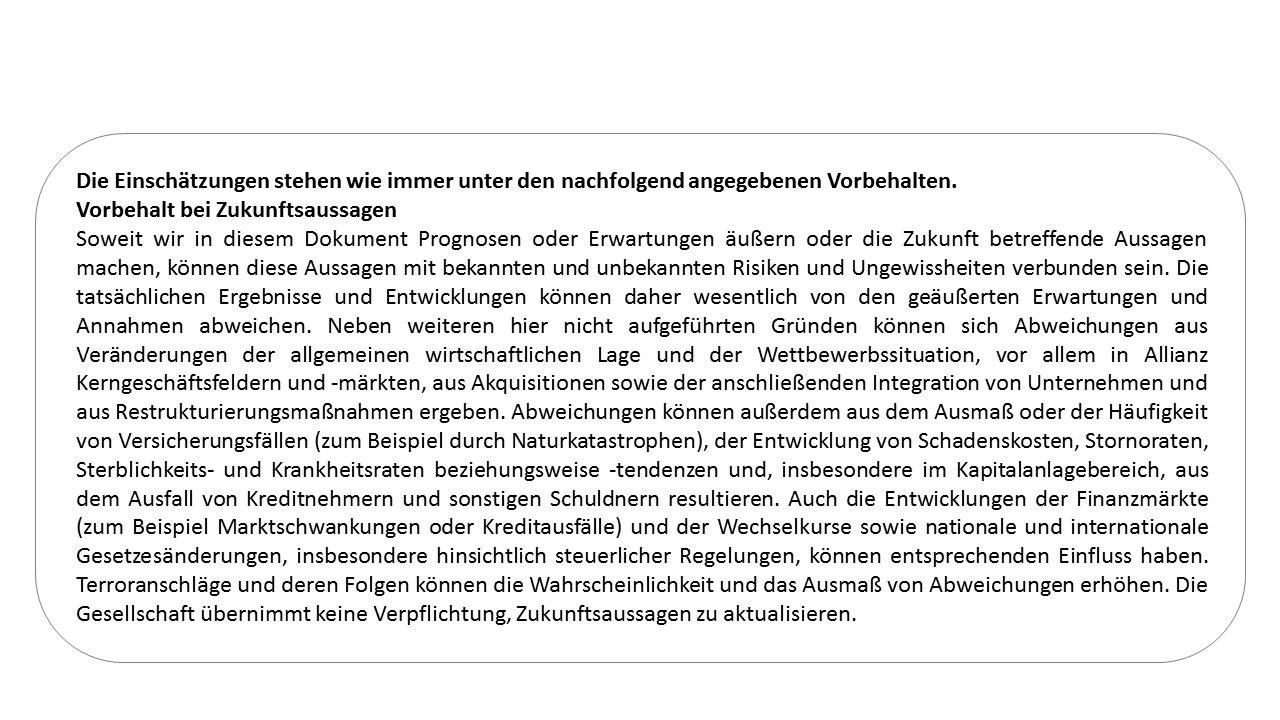 